SPECYFIKACJA ISTOTNYCH WARUNKÓW ZAMÓWIENIA W TRYBIE PRZETARGU NIEOGRANICZONEGOna kwotę poniżej ustalonej w przepisach wydanych na podstawie art. 11 ust. 8 ustawy z dnia 29.01.2004 r. Prawo zamówień publicznych(tj. Dz. U. z 2019, poz. 1843 z późn. zm.)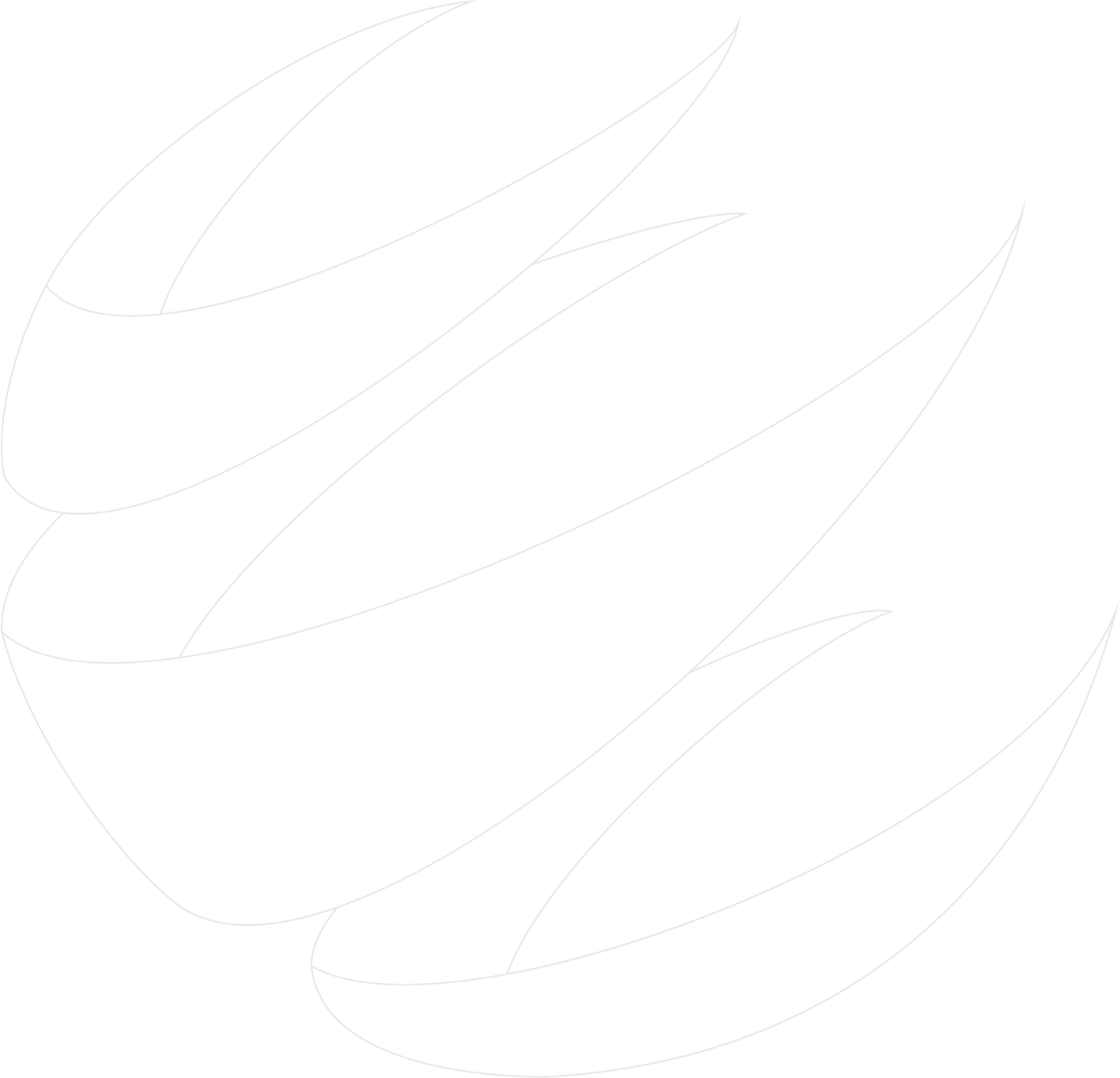 Zamawiający:Gmina Myszyniecul. Plac Wolności 6007 – 430 Myszyniec   Nazwa zamówienia:Ubezpieczenie pojazdów Gminy Myszyniec w okresie od 01.02.2021 do 31.01.2024 rokuw postępowaniu o udzielenie zamówienia publicznego prowadzonym w oparciu o przepisy ustawy z dnia 29.01.2004 r. prawo zamówień publicznych (tj. Dz. U. z 2019 r., poz. 1843 z późn. zm.) zwanej dalej ustawą.Wspólny Słownik Zamówień (CPV): główny przedmiot: 		66510000-8,przedmioty dodatkowe: 	66516000-0, 66516100-1, 66514110-0, 66512100-3O udzielenie zamówienia mogą ubiegać się wyłącznie Wykonawcy, których oferta odpowiada wymogom określonym w ustawie i spełnia wymagania określone w niniejszej specyfikacji.Zatwierdził:  Elżbieta Abramczyk – Burmistrz Myszyńca Nr postępowania:    IN.271.26.2020.OŚSPIS TREŚCI:Nazwa i adres Zamawiającego.Tryb udzielenia zamówienia.Opis przedmiotu zamówienia.Termin realizacji zamówienia.Wykonawcy występujący wspólnie.Udział podwykonawców.Opis warunków udziału w postępowaniu oraz opis sposobu dokonywania ich oceny.Wykaz oświadczeń lub dokumentów potwierdzających spełnienie warunków udziału w postępowaniu oraz brak podstaw wykluczenia.Rodzaj czynności niezbędnych do realizacji zamówienia, których dotyczą wymagania zatrudnienia na podstawie umowy o pracę przez Wykonawcę lub podwykonawcę, wykonujących czynności w trakcie realizacji zamówienia.Sposób dokumentowania zatrudnienia osób  o których mowa w art. 29 ust. 3a ustawy.Uprawnienia Zamawiającego w zakresie kontroli spełnienia przez Wykonawcę wymagań o których mowa w art. 29 ust. 3a ustawy oraz sankcji z tytułu niespełnienia tych wymagań.Informacja o sposobie porozumiewania się Zamawiającego z Wykonawcami oraz przekazywania oświadczeń i dokumentów.Opis sposobu udzielania wyjaśnień dotyczących SIWZ oraz oświadczenie czy Zamawiający zamierza zwoływać zebrania Wykonawców.Wskazanie osób uprawnionych do kontaktu z Wykonawcami.Wymagania dotyczące wadium.Termin związania ofertą.Opis sposobu przygotowania oferty.Miejsce i termin składania i otwarcia ofert.Opis kryteriów jakimi Zamawiający będzie się kierował przy wyborze oferty wraz z podaniem wag tych kryteriów oraz sposobu obliczania punktów.Sposób obliczenia ceny łącznej, waluta w jakiej dokonywane będą rozliczenia.Czynności wykonywane przy otwarciu i ocenie ofert.Odrzucenie oferty, unieważnienie postępowania.Wymagania dotyczące zabezpieczenia należytego wykonania umowy.Istotne dla stron postanowienia które zostaną włączone do treści umowy w spawie udzielenia zamówienia publicznego.Pouczenie o środkach ochrony prawnej.Opis części zamówienia, jeżeli Zamawiający dopuszcza składanie ofert częściowych.Maksymalna liczba Wykonawców z którymi Zamawiający zawrze umowę ramową, jeżeli Zamawiający przewiduje zawarcie umowy ramowej.Informacja o powtórzeniu podobnych usług.Opis sposobu przedstawienia ofert wariantowych oraz minimalne warunki jakim muszą odpowiadać oferty wariantowe, jeżeli Zamawiający dopuszcza ich składanie.Aukcja elektroniczna.Zwrot kosztów udziału w postępowaniu.Program ubezpieczenia.Informacja o szkodowości.Klauzula informacyjna z art. 13 RODO.Wykaz załączników.Elementy składowe specyfikacji istotnych warunków zamówienia:Nazwa i adres ZamawiającegoGmina Myszyniecul. Plac Wolności 6007 – 430 Myszyniectel./fax. (29) 772-11-41 e-mail: sekretariat@myszyniec.plstrona internetowa: www.myszyniec.plPrzygotowanie postępowania oraz czynności związane z wykonaniem zawartej w jego wyniku umowy wykonywać będzie działająca z pełnomocnictwa Zamawiającego firma brokerska Eurobrokers Sp. z o.o., 85 - 110 Bydgoszcz, ul. Mostowa 2, działająca przez Przedstawicielstwo w Mławie, 06 – 500 Mława, ul. Żwirki 26, tel. (23) 655-25-90, fax. (23) 655-25-99. Eurobrokers sp. z o.o. przysługuje wynagrodzenie od Wykonawcy, w wysokości zwyczajowo przyjętej, za wszystkie polisy wystawione w okresie objętym umową po przetargową.Tryb udzielenia zamówieniaPostępowanie o udzielenie zamówienia publicznego prowadzone jest w trybie przetargu nieograniczonego na podstawie ustawy z dnia 29 stycznia 2004 roku Prawo zamówień publicznych (tj. Dz. U. z 2019 r., poz. 1843 z późn. zm.).Opis przedmiotu zamówieniaPrzedmiotem zamówienia jest ubezpieczenie pojazdów Zamawiającego w zakresie:Ubezpieczeń komunikacyjnych (OC, NNW, AC/KR, ASS).Zamówienie obejmuje ubezpieczenie odpowiedzialności cywilnej i mienia Zamawiającego będącego w posiadaniu następujących jednostek organizacyjnych:Urząd Miejski w Myszyńcu, 07 – 430 Myszyniec, ul. Plac Wolności 60, NIP: 7581106599, Regon: 000546609,Środowiskowy Dom Samopomocy, 07 – 430 Myszyniec, Białusny Lasek 19, NIP: 7581831372, Regon: 550669674,Gminna Administracja Placówek Oświatowych, 07 – 430 Myszyniec, Myszyniec Stary 105, NIP: 7581536242, Regon: 550439075,Gmina Myszyniec, 07 – 430 Myszyniec, ul. Plac Wolności 60, NIP: 7582153537, Regon: 550668284,Jednostki OSP Gminy Myszyniec.Wymagania określone przez Zamawiającego dotyczące przedmiotu zamówienia:Zamawiający wymaga, aby zamawiający i jego jednostki organizacyjne nie były zobowiązane do pokrywania straty Wykonawcy działającego w formie towarzystwa ubezpieczeń wzajemnych przez wnoszenie dodatkowej składki, zgodnie z art. 111 ust. 2 Ustawy z dnia 11 września 2015 r. o działalności ubezpieczeniowej  i reasekuracyjnej (Dz. U. z 2020 r. poz. 895,1180).Wykonawca musi posiadać ogólne (szczególne) warunki ubezpieczenia, zwane dalej OWU, wszystkich ubezpieczeń określonych w przedmiocie zamówienia.Zamawiający wymaga, aby Wykonawca udzielał pełnomocnikowi Zamawiającego Eurobrokers sp. z o.o., na jego wniosek, informacji na temat likwidacji szkód Zamawiającego.Szczegółowy zakres ubezpieczenia zawarty został w punkcie „Program ubezpieczenia”.Termin realizacji zamówieniaOkres ubezpieczenia, na jaki zostanie zawarta umowa w wyniku przeprowadzenia niniejszego postępowania, będzie obejmował:	od 01.02.2021 r. do 31.01.2024 r. Polisy zostaną wystawione na okres ubezpieczenia: dla ubezpieczeń komunikacyjnych trzy okresy liczone indywidualnie dla danego pojazdu i ryzyka, przy czym wyrównanie ubezpieczenia OC, NNW, AC/KR, ASS pojazdów z załącznika 01, 02, 03 nastąpi w pierwszym okresie polisowym (w przypadku pojazdów z poz. 11 zał. 01 oraz z poz. 2 zał. 02 – w zakresie OC dwa okresy roczne). Okres ubezpieczenia poszczególnych pojazdów został wskazany w załącznikach zawierających wykazy pojazdów (załącznik 01, 02, 03).Wykonawcy występujący wspólnieO udzielenie zamówienia mogą się ubiegać Wykonawcy występujący wspólnie. Wykonawcy ubiegający się wspólnie o udzielenie zamówienia winni ustanowić pełnomocnika do reprezentowania ich w postępowaniu albo reprezentowania w postępowaniu i zawarcia umowy w sprawie zamówienia publicznego. Pełnomocnictwo winno być podpisane przez uprawnionych przedstawicieli (przedstawiciela) każdego z partnerów. Wykonawcy składający ofertę wspólną ponoszą solidarną odpowiedzialność za prawidłową realizację zamówienia.Jeżeli oferta Wykonawców występujących wspólnie zostanie wybrana jako najkorzystniejsza Zamawiający przed podpisaniem umowy może zażądać umowy regulującej współpracę tych Wykonawców. W umowie winna być zapisana solidarna odpowiedzialność partnerów za wykonanie umowy.Udział podwykonawcówZamawiający dopuszcza możliwość wykonania zamówienia z udziałem podwykonawców.Zamawiający żąda na podstawie art. 36b ust. 1 ustawy wskazania przez Wykonawcę w ofercie części zamówienia których wykonanie zamierza powierzyć podwykonawcom, i podania przez Wykonawcę firm (nazw) podwykonawców.Podwykonawca nie może podlegać wykluczeniu na podstawie art. art. 24. ust. 1 pkt 12-23 i ust. 5 pkt 1 ustawy.Powierzenie wykonania części zamówienia podwykonawcom nie zwalnia Wykonawcy z odpowiedzialności za należyte wykonanie zamówienia.Opis warunków udziału w postępowaniu oraz opis sposobu dokonywania ich ocenyO udzielenie zamówienia mogą ubiegać się Wykonawcy, którzy:nie podlegają wykluczeniu na podstawie art. 24. ust. 1 pkt 12-23 i ust. 5 pkt 1 ustawy,- 	Zamawiający uzna warunek za spełniony jeżeli Wykonawca złoży oświadczenie o spełnieniu tego warunku (załącznik B do SIWZ).spełniają określone przez Zamawiającego warunki udziału w postępowaniu, zgodnie z art. 22 ust. 1b ustawy tj.:a) kompetencji lub uprawnień do prowadzenia określonej działalności zawodowej, o ile wynika to z odrębnych przepisów. - 	Zamawiający uzna warunek za spełniony, jeżeli Wykonawca wykaże, że posiada zezwolenie organu nadzoru na wykonywanie działalności ubezpieczeniowej, o którym mowa w art. 7 ust. 1 ustawy z dnia 11 września 2015 r. o działalności ubezpieczeniowej i reasekuracyjnej (Dz. U. z 2020 r. poz. 895,1180), tzn. kopia zezwolenia Komisji Nadzoru Finansowego, bądź Ministra Finansów (jeżeli uzyskali zezwolenie przed 1 stycznia 2004) na prowadzenie działalności ubezpieczeniowej, lub potwierdzenie Komisji Nadzoru Finansowego o posiadaniu uprawnień do prowadzenia działalności ubezpieczeniowej (jeżeli rozpoczął działalność przed 28.08.1990 r.), lub inny dokument jak zezwolenie właściwego organu na wykonywanie działalności ubezpieczeniowej w państwie członkowskim Unii Europejskiej, w którym ten zakład ma siedzibę, potwierdzający posiadanie uprawnień do prowadzenia działalności ubezpieczeniowej w zakresie wszystkich grup ryzyk objętych przedmiotem zamówieniab) sytuacji ekonomicznej lub finansowej - 	Zamawiający nie wyznacza szczegółowego warunku w tym zakresie. Warunek zostanie uznany za spełniony jeżeli Wykonawca złoży oświadczenie o spełnieniu tego warunku (załącznik B do SIWZ).c) zdolności technicznej lub zawodowej - 	Zamawiający nie wyznacza szczegółowego warunku w tym zakresie. Warunek zostanie uznany za spełniony jeżeli Wykonawca złoży oświadczenie o spełnieniu tego warunku (załącznik B do SIWZ).Podstawy wykluczenia, o których mowa w art. 24 ust. 5 pkt 1 ustawy:Zamawiający wyklucza z postępowania o udzielenie zamówienia, stosownie do regulacji art. 24 ust. 5 pkt 1 ustawy, Wykonawcę w stosunku do którego otwarto likwidację, w zatwierdzonym przez sąd układzie w postępowaniu restrukturyzacyjnym jest przewidziane zaspokojenie wierzycieli przez likwidację jego majątku lub sąd zarządził likwidację jego majątku w trybie art. 332 ust. 1 ustawy z dnia 15 maja 2015 r. – Prawo restrukturyzacyjne (Dz. U. z 2020 r. poz. 814,1298) lub którego upadłość ogłoszono, z wyjątkiem Wykonawcy, który po ogłoszeniu upadłości zawarł układ zatwierdzony prawomocnym postanowieniem sądu, jeżeli układ nie przewiduje zaspokojenia wierzycieli przez likwidację majątku upadłego, chyba że sąd zarządził likwidację jego majątku w trybie art. 366 ust. 1 ustawy z dnia 28 lutego 2003 r. – Prawo upadłościowe (Dz. U. z 2020 r. poz. 1228). Oświadczenie w powyższym zakresie zawarte jest w załączniku B do SIWZ.Podmioty wspólnie składające ofertę (konsorcjum, koasekuracja).W przypadku wspólnego ubiegania się o zamówienie przez dwóch lub więcej Wykonawców każdy z nich musi spełniać warunki udziału w postępowaniu, o których mowa w art. 22 ust. 1b pkt 1 ustawy, oraz nie może podlegać wykluczeniu z postępowania na podstawie art. 24 ust 1 pkt 12-23 i ust. 5 pkt. 1 ustawy. Warunki określone w art. 22 ust. 1b pkt 2 i 3 ustawy Wykonawcy muszą spełnić łącznie.Instytucja self cleaning (oczyszczenie Wykonawcy).Na podstawie art. 24 ust. 8 ustawy Wykonawca, który podlega wykluczeniu na podstawie art. 24 ust. 1 pkt 13 i 14 oraz 16 – 20 lub ust. 5 ustawy, może przedstawić dowody na to że podjęte przez niego środki są wystarczające do wykazania jego rzetelności, w szczególności udowodnić naprawienie szkody wyrządzonej przestępstwem lub przestępstwem skarbowym, zadośćuczynienie pieniężne za doznaną krzywdę lub naprawienie szkody, wyczerpujące wyjaśnienie stanu faktycznego oraz współpracę z organami ścigania oraz podjęcie konkretnych środków technicznych, organizacyjnych i kadrowych, które są odpowiednie dla zapobiegania dalszym przestępstwom lub przestępstwom skarbowym lub nieprawidłowemu postępowaniu Wykonawcy. Przepisu zdania pierwszego nie stosuje się, jeżeli wobec Wykonawcy, będącego podmiotem zbiorowym orzeczono prawomocnym wyrokiem sądu zakaz ubiegania się o udzielenie zamówienia oraz nie upłynął określony w tym wyroku okres obowiązywania tego zakazu.  Złożenie przez Wykonawcę nieprawdziwych informacji, mających wpływ lub mogących mieć wpływ na wynik prowadzonego postępowania spowoduje wykluczenie Wykonawcy z postępowania na podstawie art. 24 ust. 1 pkt 16 ustawy.Wykaz oświadczeń lub dokumentów potwierdzających spełnienie warunków udziału w postępowaniu oraz brak podstaw wykluczeniaWymagane, niżej wymienione dokumenty należy przedstawić w formie oryginałów albo kserokopii. Dokumenty złożone w formie kserokopii muszą być opatrzone klauzulą „ZA ZGODNOŚĆ Z ORYGINAŁEM” i podpisane przez Wykonawcę/ów na każdej stronie lub poświadczone notarialnie. Dokument oferty Wykonawca składa w oryginale.Do oferty Wykonawca dołącza:aktualne na dzień składania ofert oświadczenie, stanowiące wstępne potwierdzenie, że Wykonawca nie podlega wykluczeniu w okolicznościach, o których mowa w art. 24 ust. 1 pkt 12-23 oraz ust. 5 pkt 1 ustawy oraz spełnia wskazane w art. 22 ust. 1b ustawy warunki udziału w postępowaniu. Dokument ten, zgodnie z załączonym wzorem będzie stanowić załącznik do oferty, (oświadczenie o spełnieniu warunków udziału w postępowaniu i niepodleganiu wykluczeniu) – załącznik B do SIWZ.Pełnomocnictwo osoby podpisującej ofertę w imieniu Wykonawcy lub Wykonawców wykonujących wspólnie zamówienie. Wykonawca, w terminie 3 dni od zamieszczenia na stronie internetowej informacji, o której mowa w art. 86 ust. 5 Ustawy, przekazuje Zamawiającemu oświadczenie o przynależności lub braku przynależności do tej samej grupy kapitałowej, o której mowa w art. 24 ust. 1 pkt 23 ustawy – wg załączonego wzoru (oświadczenie o przynależności do tej samej grupy kapitałowej) – załącznik C do SIWZ. Wraz ze złożeniem oświadczenia, Wykonawca może przedstawić dowody, że powiązania z innym Wykonawcą nie prowadzą do zakłócenia konkurencji w postępowaniu o udzielenie zamówienia.Wezwanie Wykonawcy do złożenia dokumentów potwierdzających brak podstaw do wykluczenia oraz spełnienie warunków udziału w postępowaniuZamawiający wezwie Wykonawcę, którego oferta uzyskała najwyższą liczbę punktów do złożenia w wyznaczonym, nie krótszym niż 5 dni, terminie aktualnych na dzień złożenia oferty dokumentów potwierdzających:W zakresie warunku posiadania uprawnień do prowadzenia określonej działalności zawodowej, o ile wynika to z odrębnych przepisów: zezwolenie organu nadzoru na wykonywanie działalności ubezpieczeniowej, o którym mowa w art. 7 ust. 1 ustawy z dnia 11 września 2015 r. o działalności ubezpieczeniowej i reasekuracyjnej (Dz. U. z 2020 r. poz. 895,1180), tzn. kopia zezwolenia Komisji Nadzoru Finansowego, bądź Ministra Finansów (jeżeli uzyskał zezwolenie przed 1 stycznia 2004) na prowadzenie działalności ubezpieczeniowej, lub potwierdzenie Komisji Nadzoru Finansowego o posiadaniu uprawnień do prowadzenia działalności ubezpieczeniowej (jeżeli rozpoczęli działalność przed 28.08.1990r.), lub inny dokument jak zezwolenie właściwego organu na wykonywanie działalności ubezpieczeniowej w państwie członkowskim Unii Europejskiej, w którym ten zakład ma siedzibę, potwierdzający posiadanie uprawnień do prowadzenia działalności ubezpieczeniowej w zakresie wszystkich grup ryzyk objętych przedmiotem zamówienia.W celu potwierdzenia, że Wykonawca nie podlega wykluczeniu w okolicznościach, o których mowa w art. 24 ust. 5 pkt 1 ustawy: odpis z właściwego rejestru lub z centralnej ewidencji i informacji o działalności gospodarczej, jeżeli odrębne przepisy wymagają wpisu do rejestru lub ewidencji. Podmioty wspólnie składające ofertę (konsorcjum, koasekuracja)Oświadczenie o braku podstaw wykluczenia oraz o spełnieniu warunków udziału w postępowaniu składa każdy z Wykonawców wspólnie ubiegających się o zamówienie. Dokument ten potwierdza spełnianie warunków udziału w postępowaniu oraz brak podstaw do wykluczenia w zakresie, w którym każdy z Wykonawców wykazuje spełnianie warunków udziału w postępowaniu.Wykonawcy występujący wspólnie w postępowaniu o udzielenie zamówienia publicznego zobowiązani są stosownie do treści art. 23 ust. 2 ustawy, ustanowić pełnomocnika do reprezentowania ich w postępowaniu o udzielenie zamówienia publicznego lub do reprezentowania w postępowaniu i zawarcia umowy.Pełnomocnictwo winno być podpisane przez uprawnionych przedstawicieli każdego z partnerów. Pełnomocnictwo powinno być złożone w oryginale lub kopii potwierdzonej za zgodność z oryginałem.Podmioty wspólnie składające ofertę (konsorcjum, koasekuracja)Każdy z Wykonawców występujących wspólnie na wezwanie Zamawiającego musi złożyć odrębnie dokumenty określone w pkt 8.4.Wykonawcy zagraniczniJeżeli Wykonawca ma siedzibę lub miejsce zamieszkania poza terytorium Rzeczypospolitej Polskiej, składa na żądanie Zamawiającego zamiast dokumentu, o którym mowa w pkt 8.4.2). dokument wystawiony w kraju, w którym ma siedzibę lub miejsce zamieszkania, potwierdzający, że nie otwarto jego likwidacji ani nie ogłoszono upadłości - wystawiony nie wcześniej niż 6 miesięcy przed  upływem terminu składania ofert.Jeżeli w kraju, w którym Wykonawca ma siedzibę lub miejsce zamieszkania lub miejsce zamieszkania ma osoba, której dokument dotyczy, nie wydaje się dokumentów, o których mowa powyżej, zastępuje się je dokumentem zawierającym odpowiednio oświadczenie Wykonawcy ze wskazaniem osoby albo osób uprawnionych do jego reprezentacji, lub oświadczenie osoby, której dokument miał dotyczyć, złożone przed notariuszem lub przed organem sądowym, administracyjnym albo organem samorządu zawodowego lub gospodarczego właściwym ze względu na siedzibę lub miejsce zamieszkania Wykonawcy lub miejsce zamieszkania tej osoby. W przypadku wątpliwości co do treści dokumentu złożonego przez Wykonawcę, Zamawiający może zwrócić się do właściwych organów odpowiedniego kraju, w którym Wykonawca ma siedzibę lub miejsce zamieszkania lub miejsce zamieszkania ma osoba, której dokument dotyczy, o udzielenie niezbędnych informacji dotyczących tego dokumentu.Zgodnie z art. 22b ust. 2 Ustawy Wykonawca mający siedzibę lub miejsce zamieszkania poza terytorium Rzeczpospolitej Polskiej na wezwanie Zamawiającego musi udowodnić, że posiada on uprawnienia do prowadzenia działalności ubezpieczeniowej w swoim kraju pochodzenia.Wykonawca nie jest obowiązany do złożenia w/w dokumentów, jeżeli Zamawiający posiada dokumenty dotyczące tego Wykonawcy lub może je uzyskać za pomocą bezpłatnych i ogólnodostępnych baz danych, w szczególności rejestrów publicznych w rozumieniu ustawy z dnia 17 lutego 2005 r. o informatyzacji działalności podmiotów realizujących zadania publiczne (Dz. U. z 2020 poz. 346 z późn. zm.). Zamawiający może żądać przedstawienia oryginału lub notarialnie poświadczonej kopii dokumentów wyłącznie wtedy, gdy złożona kopia dokumentu jest nieczytelna lub budzi wątpliwości co do jej prawdziwości. Dokumenty sporządzone w języku obcym są składane wraz z tłumaczeniem na język polski. Zamawiający na potwierdzenie spełnienia warunków udziału w postępowaniu oraz braku podstaw do wykluczenia z postępowania może żądać tylko takich dokumentów, o których mowa w Rozporządzeniu Ministra Przedsiębiorczości i Technologii z dnia 16 października 2018 r. zmieniające rozporządzenie w sprawie rodzajów dokumentów, jakich może żądać zamawiający od wykonawcy w postępowaniu o udzielenie zamówienia (Dz. U. z 2020 r., poz. 1282).Rodzaj czynności niezbędnych do realizacji zamówienia, których dotyczą wymagania zatrudnienia na podstawie umowy o pracę przez Wykonawcę lub podwykonawcę, wykonujących czynności w trakcie realizacji zamówieniaZamawiający, na podstawie art. 29 ust. 3a ustawy, wymaga zatrudnienia na podstawie umowy o pracę przez Wykonawcę lub podwykonawcę osób wykonujących czynności administracyjne w trakcie realizacji zamówienia związane z wystawianiem umów ubezpieczenia (polis).Sposób dokumentowania zatrudnienia osób  o których mowa w art. 29 ust. 3a ustawyW celu udokumentowania zatrudnienia osób, o których mowa w art. 29 ust. 3a ustawy, Wykonawca powinien oświadczyć w formularzu ofertowym, że  osoby wykonujące określone w pkt 9 SIWZ czynności w zakresie realizacji zamówienia będą zatrudnione na podstawie umowy o pracę.Uprawnienia Zamawiającego w zakresie kontroli spełnienia przez Wykonawcę wymagań o których mowa w art. 29 ust. 3a ustawy oraz sankcji z tytułu niespełnienia tych wymagańZamawiający ma prawo do skontrolowania Wykonawcy w zakresie zatrudnienia osób, o których mowa w art. 29 ust. 3a ustawy wzywając go na piśmie do przekazania informacji, o których mowa w pkt 9 SIWZ w terminie 30 dni od otrzymania takiego wezwania.W przypadku gdy Wykonawca nie dochowa wskazanego terminu Zamawiający obciąży Wykonawcę karą umowną za każdy dzień zwłoki w wysokości 0,1% całkowitego wynagrodzenia brutto określonego w umowie o udzielenie zamówienia publicznego.Informacja o sposobie porozumiewania się Zamawiającego z Wykonawcami oraz przekazywania oświadczeń i dokumentówOświadczenia, wnioski, zawiadomienia oraz informacje Zamawiający i Wykonawcy przekazują pisemnie, faxem lub drogą elektroniczną. Oświadczenia, wnioski, zawiadomienia oraz informacje przekazane drogą elektroniczną winny być niezwłocznie potwierdzone na piśmie. Każda ze stron na żądanie drugiej strony niezwłocznie potwierdza fakt ich otrzymania.Adres poczty elektronicznej, numer faksu i adres do korespondencji podane są w punkcie 14 SIWZ „Wskazanie osób uprawnionych do kontaktu z Wykonawcami”.Opis sposobu udzielania wyjaśnień dotyczących SIWZ oraz oświadczenie czy Zamawiający zamierza zwoływać zebrania WykonawcówWykonawca może zwrócić się do Zamawiającego o wyjaśnienie treści SIWZ, kierując swoje zapytania na piśmie, faxem lub drogą elektroniczną do Zamawiającego. Zamawiający jest obowiązany udzielić wyjaśnień niezwłocznie, jednak nie później niż na 2 dni przed upływem terminu składania ofert, pod warunkiem, że wniosek o wyjaśnienie SIWZ wpłynął do Zamawiającego nie później niż do końca dnia, w którym upływa połowa wyznaczonego terminu składania ofert (art. 38 ust. 1 ustawy). Pisemna odpowiedź zostanie przesłana wszystkim Wykonawcom, którym doręczono SIWZ w tym samym czasie i w ten sam sposób bez podania źródła zapytania, a także umieszczona zostanie na stronie internetowej Zamawiającego (art. 38 ust. 2 ustawy).W uzasadnionych przypadkach Zamawiający może przed upływem terminu składania ofert zmienić treść SIWZ (art. 38, ust. 4 ustawy). Dokonaną zmianę SIWZ Zamawiający udostępnia na stronie internetowej. Zamawiający nie przewiduje zwoływania zebrań Wykonawców.Wskazanie osób uprawnionych do kontaktu z WykonawcamiOsobą uprawnioną do kontaktów z Wykonawcami jest:Marcin Pieńkosz reprezentujący działającą z pełnomocnictwa Zamawiającego firmę Eurobrokers Sp. z o.o., Przedstawicielstwo w Mławie, 06 – 500 Mława, ul. Żwirki 26, tel. (23) 655-25-87, kom. 668-493-399, fax (23) 655-25-90,e-mail: marcin.pienkosz@eurobrokers.com.plGodziny pracy: od poniedziałku do piątku od 8.00 do 16.00.Wymagania dotyczące wadiumZamawiający nie wymaga wniesienia wadium.Termin związania ofertąTermin związania ofertą wynosi 30 dni, licząc od dnia będącego ostatecznym terminem składania ofert.Opis sposobu przygotowania ofertyOferta wina zawierać:Formularz oferty (załącznik A do SIWZ),Oświadczenie o braku podstaw do wykluczenia i spełnienie warunków udziału w postępowaniu (załącznik B do SIWZ).Pełnomocnictwo osoby podpisującej ofertę w imieniu Wykonawcy lub Wykonawców składających ofertę wspólnie.Oferta oraz stanowiące jej załącznik oświadczenia winne być przygotowane zgodnie z załączonym wzorem zawartym w niniejszej SIWZ.Jeżeli w załączonym wzorze zabraknie miejsca Wykonawca może powiększyć odpowiednie pola druku lub dołączyć do dokumentu dodatkowe strony.Treść oferty winna odpowiadać treści SIWZ;Oferta winna być sporządzona w języku polskim, z zachowaniem formy pisemnej za pomocą narzędzia zapewniającego trwałość treści (np. wydruk, pismo niezmazywalnym długopisem).Oferta musi być podpisana przez osoby wskazane w dokumencie upoważniającym do występowania w obrocie prawnym lub posiadające stosowne pełnomocnictwo; Poprawki w ofercie muszą być naniesione czytelnie oraz opatrzone podpisem osoby/osób podpisujących ofertę;Ofertę składaną przez podmioty wspólnie ubiegające się o udzielenie zamówienia (konsorcjum, koasekuracja) podpisują wszyscy Wykonawcy lub ustanowiony przez te podmioty pełnomocnik.Wykonawca może złożyć tylko jedną ofertę zawierającą jedną łączną, ostateczną cenę.Za osoby uprawnione do składania oświadczeń woli w imieniu Wykonawców uznaje się: osoby wskazane w Krajowym Rejestrze Sądowym lub dokumencie równorzędnym, oraz osoby legitymujące się odpowiednim pełnomocnictwem wystawionym przez te osoby określającym zakres umocowania. Dokument ten należy złożyć w formie oryginału lub kopii potwierdzonej za zgodność z oryginałem.Wykonawca ponosi koszty związane z przygotowaniem i złożeniem  oferty.Oferta musi być złożona Zamawiającemu w nieprzejrzystej i zaklejonej kopercie z opisem:pełna nazwa WykonawcyadresNIP, REGONoraz dopiskiemOFERTA W PRZETARGUNA UBEZPIECZENIE POJAZDÓW GMINY MYSZYNIEC W OKRESIE OD 01.02.2021 r. do 31.01.2024 ROKU Nie otwierać przed godziną 12.15 dnia 11.12.2020r.Jeżeli oferta zawiera informacje stanowiące tajemnice przedsiębiorstwa w rozumieniu przepisów ustawy z dnia 16 kwietnia 1993 roku o zwalczaniu nieuczciwej konkurencji (Dz. U. z 2019 r., poz. 1010, 1649), Wykonawca może zastrzec, iż nie mogą być one udostępniane innym uczestnikom postępowania, przy czym musi wtedy wykazać, iż zastrzeżone informacje stanowią tajemnicę przedsiębiorstwa. Winien on wówczas wyodrębnić te informacje w formie osobnego pakietu. Pakiet ten ma być wyraźnie oznaczony „TAJEMNICE  PRZEDSIĘBIORSTWA – NIE  UDOSTĘPNIAĆ  INNYM  UCZESTNIKOM  POSTĘPOWANIA”.UWAGA:Zamawiający uzna, że Wykonawca wykazał, że informacje stanowią tajemnicę przedsiębiorstwa jeżeli:nie zostały upublicznione,stanowią wartość techniczną lub technologiczną lub organizacyjną lub inną wartość gospodarczą, co wynika z art. 11 ust. 4 ustawy z dnia 16 kwietnia 1993 roku o zwalczaniu nieuczciwej konkurencji (Dz. U.  z 2019 r., poz. 1010, 1649).Sam fakt zamknięcia w kopercie danej informacji i oznaczenia jej sformułowaniem „TAJEMNICE  PRZEDSIĘBIORSTWA – NIE  UDOSTĘPNIAĆ  INNYM  UCZESTNIKOM  POSTĘPOWANIA” nie wyczerpuje znamion podjęcia niezbędnych działań w celu zachowania ich poufności.Miejsce i termin składania i otwarcia ofertTermin składania ofert upływa dnia 11.12.2020 r. o godz. 12.00Ofertę należy złożyć w  Sekretariacie Urzędu Miejskiego w Myszyńcu, 07 – 430 Myszyniec, ul. Plac Wolności 60, pokój nr 15.Komisyjne otwarcie ofert nastąpi dnia 11.12.2020 r. o godz. 12.15 w pokoju nr 16 (Sala Konferencyjna) Urzędu Miejskiego w Myszyńcu, 07 – 430 Myszyniec, ul. Plac Wolności 60.Wykonawca może wprowadzać zmiany, do złożonej oferty pod warunkiem, że Zamawiający otrzyma pisemne powiadomienie o wprowadzaniu zmian przed terminem składania ofert. Powiadomienie o wprowadzaniu zmian musi być złożone według takich samych zasad i wymagań jak składana oferta i odpowiednio oznakowane z dopiskiem "ZMIANA OFERTY",Wykonawca ma prawo, przed upływem terminu składania ofert, wycofać złożoną przez siebie ofertę pod warunkiem, że Zamawiający otrzyma pisemne powiadomienie o wycofaniu oferty. Powiadomienie o wycofaniu oferty musi być złożone według takich samych zasad i wymagań jak składana oferta i odpowiednio oznakowane z dopiskiem „WYCOFANIE OFERTY”.Oferty złożone po terminie zostaną bez otwierania niezwłocznie zwrócone Wykonawcy.Otwarcie ofert jest jawne. Nieobecność przedstawicieli Wykonawcy, nie będzie powodem odłożenia otwarcia ofert.Zamawiający zgodnie z art. 86 ust. 3 ustawy, bezpośrednio przed otwarciem ofert poda kwotę, jaką zamierza przeznaczyć na sfinansowanie zamówienia.Oferty zostaną otwarte w kolejności, w jakiej zostały złożone u Zamawiającego.Podczas otwarcia ofert zostaną odczytane nazwy (firmy) oraz adresy Wykonawców, a także informacje dotyczące ceny, terminu wykonania zamówienia oraz warunków płatności zawarte w ofertach.W toku badania i oceny złożonych ofert Zamawiający może żądać od Wykonawców wyjaśnień dotyczących treści złożonych ofert. Prośba o wyjaśnienie oraz odpowiedź zostaną przesłane faxem lub pocztą e-mail.Zamawiający zgodnie z art. 87 ust. 2 ustawy, poprawia w tekście oferty oczywiste omyłki pisarskie i omyłki rachunkowe, z uwzględnieniem konsekwencji rachunkowych dokonanych poprawek oraz inne omyłki polegające na niezgodności oferty z SIWZ nie powodujące istotnych zmian w treści oferty, niezwłocznie zawiadamiając o tym Wykonawcę, którego oferta została poprawiona.Opis kryteriów jakimi Zamawiający będzie się kierował przy wyborze oferty wraz z podaniem wag tych kryteriów oraz sposobu obliczania punktówOferty będą oceniane na podstawie następujących kryteriów(obok podano wagę procentową danego kryterium):1)  cena łączna     60% 2)  zaakceptowane klauzule dodatkowe  40%Kryteria oceny ofert:1) cena łączna – suma składek za wszystkie ubezpieczenia będące przedmiotem niniejszego postępowania. Oferty będą podlegały ocenie według następującego wzoru: 2) zaakceptowane klauzule dodatkowe – ocena kryterium polega na przyznaniu punktów za wprowadzenie do oferty dodatkowych klauzul rozszerzających ochronę ubezpieczeniową wg następujących zasad: - za rozszerzenie ochrony o klauzule o nr 1 - 9 zostanie przyznane po 10 punktów za każdą klauzulę, - za rozszerzenie ochrony o klauzule o nr 10 - 11 zostanie przyznane po 5 punktów za każdą klauzulę, W przypadku dopisków lub zmian w treści klauzul fakultatywnych (oznaczonych numerami 1 - 11), odbiegających na niekorzyść Zamawiającego w stosunku do treści zawartej w SIWZ, za zmienioną klauzule przyznanych zostanie 0 pkt. W przypadku dopisków lub zmian na korzyść lub neutralnych przyznana zostanie przewidziana ilość punktów. Oferty będą podlegały ocenie według następującego wzoru: Zamawiający nie dopuszcza stosowania jakichkolwiek franszyz i udziałów własnych w szkodach.Punkty uzyskane za poszczególne kryteria zostaną zsumowane. Przetarg wygra Wykonawca, którego oferta otrzyma najwyższą łączną liczbę punktów. W przypadku zdobycia tej samej liczby punktów wygra ta oferta w której wystąpi najniższa cena.Sposób obliczenia ceny łącznej, waluta w jakiej dokonywane będą rozliczeniaWykonawca podaje w ofercie cenę łączną za realizację zamówienia. Cena łączna winna obejmować składki za wszystkie rodzaje ubezpieczeń określone w niniejszej SIWZ, za cały okres ubezpieczania określony w SIWZ.Cena winna zostać podana w złotych polskich z dokładnością do dwóch miejsc po przecinku.Cenę oferty należy określić z należytą starannością, na podstawie przedmiotu zamówienia z uwzględnieniem wszystkich kosztów związanych z realizacją zadania wynikających z zakresu usługi, niezbędnych do wykonania zadania i doliczyć do powstałej kwoty inne składniki wpływające na ostateczną cenę. Na podstawie art. 89 ust. 1 pkt 6 ustawy Zamawiający odrzuca ofertę zawierającą błędy w ustaleniu ceny.Podana cena winna być ceną ostateczną. Późniejsze, np. w trakcie otwierania ofert, propozycje obniżek ceny są niedopuszczalne i nie będą przyjmowane przez Zamawiającego.Proponowana cena łączna powinna być podana w wysokości ostatecznej, tak aby Zamawiający nie musiał już dokonywać żadnych obliczeń, przeliczeń itp. działań w celu jej określenia. Zaokrąglenia cen w złotych należy dokonać z dokładnością do dwóch miejsc po przecinku według zasady, że trzecia cyfra po przecinku od 5 w górę powoduje zaokrąglenie drugiej cyfry po przecinku w górę o 1 jeśli trzecia cyfra po przecinku jest niższa od 5 zostaje skreślona, a druga cyfra po przecinku nie ulegnie zmianie.Zamawiający zgodnie z art. 87 ust. 2 ustawy poprawia oczywiste omyłki w ofercie.Wykonawca określi cenę oferty łącznie z podatkiem VAT obowiązującym do oferowanej usługi.Jeżeli złożono ofertę, której wybór prowadziłby do powstania u Zamawiającego obowiązku podatkowego zgodnie z przepisami o podatku od towarów i usług, Zamawiający w celu oceny takiej oferty doliczy do przedstawionej w niej ceny podatek od towarów i usług, który miałby obowiązek rozliczyć i przekazać na rachunek właściwego urzędu skarbowego, zgodnie z tymi przepisami. Wykonawca składając ofertę, informuje Zamawiającego, czy wybór oferty będzie prowadzić do powstania u Zamawiającego obowiązku podatkowego, wskazując nazwę (rodzaj) towaru lub usługi, których dostawa lub świadczenie będzie prowadzić do jego powstania, oraz wskazując ich wartość bez kwoty podatku.Czynności wykonywane przy otwarciu i ocenie ofertOtwarcie ofert jest jawne i następuje po upływie terminu do ich składania, z tym że dzień, w którym upływa termin składania ofert, jest dniem ich otwarcia (art. 86 ust. 2 ustawy).Bezpośrednio przed otwarciem ofert Zamawiający poda kwotę, jaką zamierza przeznaczyć na sfinansowanie zamówienia.Podczas otwarcia ofert zostaną ogłoszone nazwy (firmy), adresy Wykonawców, ceny i terminy wykonania Zamówienia oraz warunki płatności zawarte w złożonych ofertach (art. 86 ust. 4 Ustawy). Niezwłocznie  po  otwarciu  ofert  Zamawiający  zamieszcza  na  stronie  internetowej informacje dotyczące (art. 86 ust. 5 ustawy):kwoty jaką zamierza przeznaczyć na sfinansowanie zamówienia, firm oraz adresów Wykonawców, którzy złożyli oferty w terminie, ceny, terminu wykonania zamówienia, okresu gwarancji oraz warunków płatności zawartych w ofercie.Wykonawca, w terminie 3 dni od zamieszczenia na stronie internetowej informacji, o której mowa w pkt. 4 (art. 86 ust. 5 ustawy), przekazuje Zamawiającemu oświadczenie o przynależności lub braku przynależności do tej samej grupy kapitałowej, o której mowa w art. 24 ust. 1 pkt 23 ustawy – wg załączonego wzoru (oświadczenie o przynależności do tej samej grupy kapitałowej) – załącznik C do SIWZ. Wraz ze złożeniem oświadczenia, Wykonawca może przedstawić dowody, że powiązania z innym Wykonawcą nie prowadzą do zakłócenia konkurencji w postępowaniu o udzielenie zamówienia.Zamawiający na podstawie art. 24 aa ust.1 ustawy najpierw dokona oceny ofert a następnie zbada czy Wykonawca, którego oferta została oceniona jako najkorzystniejsza, nie podlega wykluczeniu oraz spełnia warunki udziału w postępowaniu.Zamawiający wezwie Wykonawcę, którego oferta została najwyżej oceniona, do złożenia w wyznaczonym, nie krótszym niż 5 dni terminie, aktualnych na dzień złożenia oferty dokumentów wskazanych w pkt. 8 SIWZ.W toku badania i oceny złożonych ofert Zamawiający może żądać udzielenia przez Wykonawców wyjaśnień dotyczących treści złożonych przez nich ofert.Komisja przetargowa rekomenduje wybór oferty najkorzystniejszej, przez co należy rozumieć ofertę, która otrzymała najwyższą łączną liczbę punktów za oceniane kryteria.Odrzucenie oferty, unieważnienie postępowaniaZamawiający odrzuci ofertę, jeżeli:jest niezgodna z Ustawą,jej treść nie odpowiada treści SIWZ, z zastrzeżeniem art. 87 ust. 2 pkt 3 ustawy,jej złożenie stanowi czyn nieuczciwej konkurencji w rozumieniu przepisów o zwalczaniu nieuczciwej konkurencji,zawiera rażąco niską cenę w stosunku do przedmiotu zamówienia,została złożona przez Wykonawcę wykluczonego z udziału w postępowaniu o udzielenie  zamówienia,zawiera błędy w obliczeniu ceny,Wykonawca w terminie 3 dni od dnia doręczenia zawiadomienia nie zgodził się na poprawienie omyłki, o której mowa w art. 87 ust. 2 pkt 3 ustawy,Wykonawca nie wyraził zgody, o której mowa w art. 85 ust. 2 ustawy, na przedłużenie terminu związania ofertą,jej przyjęcie naruszałoby bezpieczeństwo publiczne lub istotny interes bezpieczeństwa państwa, a tego bezpieczeństwa lub interesu nie można zagwarantować w inny sposób,jest nieważna na podstawie odrębnych przepisów.Zamawiający unieważnia postępowanie o udzielenie zamówienia, jeżeli:nie złożono żadnej oferty nie podlegającej odrzuceniu,cena najkorzystniejszej oferty lub oferta z najniższą ceną przewyższa kwotę, którą Zamawiający zamierza przeznaczyć na sfinansowanie zamówienia, chyba że Zamawiający może zwiększyć tę kwotę do ceny najkorzystniejszej oferty,wystąpiła istotna zmiana okoliczności powodująca, że prowadzenie postępowania lub wykonanie zamówienia nie leży w interesie publicznym, czego nie można było wcześniej przewidzieć,postępowanie obarczone jest niemożliwą do usunięcia wadą uniemożliwiającą zawarcie niepodlegającej unieważnieniu  umowy w sprawie zamówienia publicznego.Wymagania dotyczące zabezpieczenia należytego wykonania umowyZamawiający nie wymaga zabezpieczenia należytego wykonania umowy.Istotne dla stron postanowienia które zostaną włączone do treści umowy w spawie udzielenia zamówienia publicznegoUmowa zostanie zawarta zgodnie ze wzorem umowy proponowanym przez Zamawiającego, stanowiącym załącznik D do SIWZ.Załącznikami do umowy poprzetargowej będą: niniejsza specyfikacja istotnych warunków zamówienia oraz oferta złożona przez Wykonawcę.Zamawiający przewiduje możliwość wprowadzenia zmian zawartej umowy zgodnie z art.144 ust.1 pkt 2 – 6 ustawy a także w następujących przypadkach:zmiany terminów płatności, wysokości i liczby rat składki – na wniosek Zamawiającego przed upływem terminu płatności składki lub raty składki,zmiany wysokości składki lub raty składki w ubezpieczeniach majątkowych w przypadku zmiany wysokości sumy ubezpieczenia – proporcjonalnie do zmiany sumy ubezpieczenia i okresu ubezpieczenia w którym zmiana będzie obowiązywała ,zmiany wysokości składki lub raty składki w ubezpieczeniu odpowiedzialności cywilnej i ubezpieczeniach zawartych w systemie na pierwsze ryzyko w wyniku podwyższenia wysokości sumy gwarancyjnej lub podwyższenia limitów odpowiedzialności – proporcjonalnie do zmiany i okresu ubezpieczenia w którym zmiana będzie obowiązywała. zmiany wysokości składki w przypadku wprowadzenia na usługi ubezpieczeniowe objęte niniejszym postępowaniem podatku od towarów i usług (VAT) lub zmiany stawki tego podatku – składka ulegnie podwyższeniu o kwotę naliczonego podatku VAT;korzystnej dla Zamawiającego zmiany zakresu ubezpieczenia wynikające ze zmian OWU Wykonawcy oraz wprowadzenia nowych klauzul za zgodą Zamawiającego i Wykonawcy bez dodatkowej zwyżki składki;zmiany związane z włączeniem do ochrony ubezpieczeniowej jednostek powstałych lub przekształconych w trakcie obowiązywania umowy bądź wyłączeniem jednostek zlikwidowanych,zmiany zakresu ubezpieczenia wynikające ze zmian powszechnie obowiązujących przepisów.Pouczenie o środkach ochrony prawnejWykonawcy, a także innemu podmiotowi, jeżeli ma lub miał interes w uzyskaniu danego zamówienia oraz poniósł lub może ponieść szkodę w wyniku naruszenia przez Zamawiającego przepisów ustawy, przysługują środki ochrony prawnej określone w Dziale VI „Środki ochrony prawnej” ustawy.Opis części zamówienia, jeżeli Zamawiający dopuszcza składanie ofert częściowychZamawiający nie dopuszcza składania ofert częściowych. Maksymalna liczba Wykonawców z którymi Zamawiający zawrze umowę ramową, jeżeli Zamawiający przewiduje zawarcie umowy ramowejZamawiający nie przewiduje zawarcia umowy ramowej.Informacja o powtórzeniu podobnych usługZamawiający przewiduje możliwość udzielenia zamówień na zasadach określonych w art. 67 ust. 1 pkt 6 Ustawy prawo zamówień publicznych, które zostaną udzielone na warunkach tożsamych dla zamówienia podstawowego. Wartość przedmiotowego zamówienia jest oszacowana z uwzględnieniem powtórzenia podobnych usług, zgodnie z art. 32 ust. 3 Ustawy, do 50% wartości zamówienia podstawowego.
Zakres usług, o których mowa powyżej obejmuje:1. Wzrost wartości ubezpieczanego mienia m.in.:- w przypadku ujawnienia się, bądź powstania nowego ryzyka ubezpieczeniowego, które nie zostało przewidziane w SIWZ,- w razie dokonania przez Zamawiającego inwestycji w majątek trwały, wyliczenie wartości odtworzeniowej mienia,- w przypadku zmiany ilości osób w zakresie ubezpieczenia następstw nieszczęśliwych wypadków,-  w przypadku nowo nabywanego mienia,- podwyższenie lub uzupełnienie limitów, sum ubezpieczenia/gwarancyjnych oraz limitów wskazanych w klauzulach w warunkach dodatkowych,- w przypadku zmiany ilości posiadanych pojazdów2. Zmianę ryzyka ubezpieczeniowego, ubezpieczenia dodatkowego zakresu w ramach podstawowych ubezpieczeń,3. Zmianę wysokości franszyz i udziałów własnych,4. Przedłużenie okresu ubezpieczenia związane z wyrównaniem okresów ubezpieczenia,5. Rozszerzenie zakresu ubezpieczenia wynikające z innej przyczyny niż wyżej wymienione na wniosek Zamawiającego i za zgodą Wykonawcy

Wykonawca, któremu zostanie udzielone zamówienie podstawowe zobowiązany będzie przy powtórzeniu podobnych usług do zastosowania:- stawek/składek nie wyższych niż zastosowane w zamówieniu podstawowym oraz nie będzie stosował stawek minimalnych wynikających z zasady określającej minimalną składkę,- zakresu co najmniej tożsamego z zakresem określonym w zamówieniu podstawowym w odniesieniu do poszczególnych ryzyk ubezpieczeniowych,- Wykonawca przy kalkulacji składki uwzględni okres rzeczywiście udzielanej ochrony według systemu pro rata temporis za każdy dzieńOpis sposobu przedstawienia ofert wariantowych oraz minimalne warunki jakim muszą odpowiadać oferty wariantowe, jeżeli Zamawiający dopuszcza ich składanieZamawiający nie dopuszcza składania ofert wariantowych.Aukcja elektronicznaZamawiający nie przewiduje prowadzenia aukcji elektronicznej.Zwrot kosztów udziału w postępowaniuZamawiający nie zwraca kosztów związanych z przygotowaniem i złożeniem ofert oraz innymi czynnościami podejmowanymi przez Wykonawców w toku postępowania.Program ubezpieczeniaSposób płatności składki: Składka płatna w 3 ratach:I rata w wysokości………… płatna do 28.02.2021 r.,II rata w wysokości……….. płatna do 28.02.2022 r.,III rata w wysokości……….. płatna do 28.02.2023 r..Klauzule dodatkowe rozszerzające zakres ochrony Klauzula funduszu prewencyjnego – Wykonawca stawia do dyspozycji Zamawiającego fundusz prewencyjny w wysokości 1.000,00 zł. Środki z funduszu prewencyjnego mogą być wykorzystane w całości przed zakończeniem okresu ubezpieczenia. Zamawiający przedstawi Wykonawcy rachunki lub kosztorys potwierdzający wydatki z tego funduszu. Klauzula fakultatywna.Klauzula kosztorysowa - z zachowaniem pozostałych niezmienionych niniejszą klauzulą postanowień umowy ubezpieczenia strony umowy postanowiły, że stawka za jedną roboczogodzinę przy kosztorysowym rozliczeniu szkody wyniesie 120 zł brutto, a w przypadku pojazdów specjalistycznych 240 zł brutto. Dotyczy ubezpieczenia autocasco. Klauzula fakultatywna.Klauzula samolikwidacji szkód – Wykonawca zezwala na przeprowadzenie przez Zamawiającego samolikwidacji szkody w ramach ubezpieczenia Autocasco z limitem na jedną szkodę 10.000,00 zł. Zamawiający dostarczy niezwłocznie kompletną dokumentację zdjęciową, oraz faktury za naprawę. Dotyczy ubezpieczenia autocasco. Klauzula fakultatywna.Klauzula gwarantowanej sumy ubezpieczenia - z zachowaniem pozostałych niezmienionych niniejszą klauzulą postanowień umowy ubezpieczenia strony umowy postanowiły, że Wykonawca gwarantuje w przypadku wystąpienia szkody całkowitej lub kradzieżowej pojazdu Zamawiającego stałą jej wartość (ustaloną na dzień zawarcia umowy ubezpieczenia) w trakcie trwania okresu ubezpieczenia (podane w załącznikach D poszczególnych jednostek organizacyjnych Gminy wartości pojazdów uznaje się za właściwe). Dotyczy ubezpieczenia autocasco. Klauzula fakultatywna.Klauzula assistance - z zachowaniem pozostałych nie zmienionych niniejszą klauzulą postanowień umowy ubezpieczenia strony umowy postanowiły, że rozszerzają zakres ubezpieczenia o assistance (bezpłatny) pojazdów unieruchomionych zarówno w wyniku awarii jak i wypadku o holowanie pojazdów ze zniesieniem limitu kilometrów do zera (np. holowanie spod biura) oraz limitu kwotowego, naprawę na miejscu awarii, pomoc przy uruchomieniu pojazdu (np. w wyniku rozładowania się akumulatora, dostawę paliwa, wymiana koła). Zakres ubezpieczenia rozszerzony o pojazd zastępczy identycznej kategorii do uszkodzonego (awaria, wypadek, kradzież) do 5 dni roboczych. Ubezpieczenie dotyczy samochodów osobowych, osobowo – ciężarowych, ciężarowych o DMC do 3,5 tony. Klauzula fakultatywna.Klauzula szkodowa - z zachowaniem pozostałych nie zmienionych niniejszą klauzulą postanowień umowy ubezpieczenia strony umowy postanowiły, że za szkodę całkowitą w zakresie ubezpieczenia autocasco uznają tę, której naprawa przekracza 80% jego wartości rynkowej z dnia szkody. Klauzula fakultatywna.Klauzula szkód powstałych po spożyciu alkoholu/środków odurzających - z zachowaniem pozostałych nie zmienionych niniejszą klauzulą postanowień umowy ubezpieczenia strony umowy postanowiły, że rozszerzają zakres ubezpieczenia autocasco o szkody spowodowane przez kierujących będących w chwili zdarzenia lub przybycia na miejsce jednostki policji w stanie po spożyciu alkoholu lub w stanie nietrzeźwości, pod wpływem narkotyków lub innych podobnie działających środków odurzających. Limit na jedno i wszystkie zdarzenia 50 000,00 zł. Klauzula fakultatywna.Klauzula braku uprawnień - z zachowaniem pozostałych nie zmienionych niniejszą klauzulą postanowień umowy ubezpieczenia strony umowy postanowiły, że rozszerzają zakres ubezpieczenia autocasco o szkody spowodowane przez kierujących nie posiadających uprawnień do kierowania pojazdem. Limit na jedno i wszystkie zdarzenia 50 000,00 zł. Klauzula fakultatywna.Klauzula paliwowa - z zachowaniem pozostałych nie zmienionych niniejszą klauzulą postanowień umowy ubezpieczenia strony umowy postanowiły, że rozszerzają zakres ubezpieczenia autocasco o szkody powstałe w wyniku zastosowania niewłaściwego paliwa, płynów i materiałów eksploatacyjnych. Limit na jedno i wszystkie zdarzenia 50 000,00 zł. Klauzula fakultatywna.Klauzula zgłaszania szkód – zawiadomienie Zamawiającego o szkodzie winno nastąpić niezwłocznie, nie później jednak niż w ciągu 7 dni od daty powstania szkody lub uzyskania o niej wiadomości. Wykonawca może określić w OWU dłuższe terminy zgłaszania szkód. Dotyczy ubezpieczeń dobrowolnych. Klauzula fakultatywna.Klauzula płatności rat – w przypadku wypłaty odszkodowania, Wykonawca nie jest uprawniony do potrącenia z kwoty odszkodowania rat jeszcze nie wymagalnych; jeżeli zapłata należnej Wykonawcy składki dokonywana jest w formie przelewu bankowego lub przekazu pocztowego, za datę opłacenia składki uważa się dzień złożenia w banku lub urzędzie pocztowym zlecenia płatniczego na rachunek Wykonawcy. Na mocy niniejszej klauzuli również Wykonawca w przypadku wypłaty odszkodowania nie jest uprawniony do potrącania kwot zaległości (nie opłaconych polis). Dotyczy wszystkich ryzyk. Klauzula fakultatywna.Zakres ubezpieczenia komunikacyjnego:Zakres opisany poniżej jest zakresem minimalnym jaki winna spełniać oferta. 	Zakres ubezpieczenia obejmujący co najmniej:  Ubezpieczenie OC – suma ubezpieczenia podstawowa (poszczególne pojazdy wymienione poniżej)Ubezpieczenia AC/KR – serwisowy wariant rozliczania szkód, wykupienie amortyzacji części, brak udziałów własnych w szkodzie i franszyz (niezależnie od ilości szkód). Niepomniejszanie sumy ubezpieczenia po szkodzie o wypłacone odszkodowanie. Sumy ubezpieczenia poszczególnych pojazdów zostały określone w załącznikach. Sumy ubezpieczenia poszczególnych pojazdów zawierają również wyposażenie dodatkowe/specjalistyczne – w przypadku niedoubezpieczenia nie ma zastosowania zasada proporcji przy wypłacie odszkodowania. Wyceny pojazdów na podstawie programu Infoekspert. Ubezpieczenie NNW kierowcy i pasażerów – suma ubezpieczenia 10.000 złAssistance (do pojazdów ubezpieczanych w ramach autocasco) – wariant bezpłatnyW przypadku nabycia przez Zamawiającego nowego pojazdu nie objętego niniejszą Specyfikacją Wykonawca gwarantuje ubezpieczenie go na warunkach oferty przetargowej.Wykonawca nie jest uprawniony do uznania szkody za całkowitą jeżeli wykazane kosztorysem przez Zamawiającego koszty naprawienia szkody nie przekraczają 70% sumy ubezpieczenia.Wykonawca odstępuje od dokumentacji fotograficznej w odniesieniu do pojazdów nowo nabytych oraz w sytuacji kontynuowania ubezpieczenia Autocasco. W przypadku konieczności posiadania zdjęć ubezpieczanych pojazdów w tym zakresie Zamawiający udostępni Wykonawcy wskazane pojazdy w ustalonym czasie i miejscu.Wykonawca nie jest uprawniony do odmowy wypłaty lub jej ograniczenia z uwagi na przekroczenie prędkości z jaką poruszał się pojazd w chwili zaistnienia szkody lub też w przypadku naruszenia innych przepisów kodeksu drogowego. W przypadku pojazdów wolnobieżnych i innych pojazdów budowlanych ochrona w zakresie autocasco obejmuje również szkody powstałe w trakcie ich pracy.Dodatkowe postanowienia do ubezpieczeń komunikacyjnych:Podane sumy ubezpieczenia i sumy gwarancyjne obowiązują dla rocznego okresu ubezpieczenia. Podane sumy ubezpieczenia zawierają podatek VAT. W związku z powyższym wszystkie odszkodowania należne Zamawiającemu będą zawierały podatek VAT, chyba że takowy nie jest przewidziany do wypłaty.W przypadku zawierania w okresie ubezpieczenia dodatkowych umów ubezpieczenia okres ubezpieczenia kończyć się będzie z dniem zakończenia umów ubezpieczenia zawartych na podstawie niniejszej SIWZ, a składka naliczana będzie za okres udzielonej ochrony, proporcjonalnie do jego trwania (wg systemu „pro rata temporis”), bez stosowania tabeli frakcyjnej oraz składek minimalnych.Ubezpieczenia poszczególnych jednostek organizacyjnych ZamawiającegoUrząd Miejski w Myszyńcu07 – 430 Myszyniec, ul. Plac Wolności 60NIP: 7581106599, Regon: 000546609Ubezpieczenia komunikacyjne (OC, AC/KR, NNW, ASS)- Ubezpieczenie OC – suma ubezpieczenia podstawowa,-	Ubezpieczenie AC/KR – serwisowy wariant rozliczania szkód, zniesienie udziałów w szkodach i amortyzacji części. Suma ubezpieczenia z VAT. Niepomniejszanie sumy ubezpieczenia po szkodzie. - Ubezpieczenie NNW – suma ubezpieczenia 10.000,00 zł,-	Ubezpieczenie ASS – bezpłatny wariant,Wykaz pojazdów stanowi Załącznik nr 01.UWAGA: zakres ubezpieczenie NNW nie obejmuje pojazdu z poz. 6,9 zał. 01.W przypadku pojazdu z poz. 11 zał. 01 okres ubezpieczenia AC,NNW – 01.02.2021 – 31.01.2024, OC – 01.02.2022 – 31.01.2024.Środowiskowy Dom Samopomocy07 – 430 Myszyniec, Białusny Lasek 19NIP: 7581831372, Regon: 550669674Ubezpieczenia komunikacyjne (OC, AC/KR, NNW, ASS)- Ubezpieczenie OC – suma ubezpieczenia podstawowa,-	Ubezpieczenie AC/KR – serwisowy wariant rozliczania szkód, zniesienie udziałów w szkodach i amortyzacji części. Suma ubezpieczenia z VAT. Niepomniejszanie sumy ubezpieczenia po szkodzie. - Ubezpieczenie NNW – suma ubezpieczenia 10.000,00 zł,-	Ubezpieczenie ASS – bezpłatny wariant,Wykaz pojazdów stanowi Załącznik nr 02.UWAGA: W przypadku pojazdu z poz. 2 zał. 02 okres ubezpieczenia AC,NNW – 01.02.2021 – 31.01.2024, OC – 01.02.2022 – 31.01.2024.Gminna Administracja Placówek Oświatowych07 – 430 Myszyniec, Myszyniec Stary 105NIP: 7581536242, Regon: 550439075Ubezpieczenia komunikacyjne (OC, AC/KR, NNW)- Ubezpieczenie OC – suma ubezpieczenia podstawowa,-	Ubezpieczenie AC/KR – serwisowy wariant rozliczania szkód, zniesienie udziałów w szkodach i amortyzacji części. Suma ubezpieczenia z VAT. Niepomniejszanie sumy ubezpieczenia po szkodzie. - Ubezpieczenie NNW – suma ubezpieczenia 10.000,00 zł,Wykaz pojazdów stanowi Załącznik nr 03.Informacja o szkodowościW ostatnich latach miały miejsce następujące wypłaty odszkodowań:Rok 2020:Brak szkódRok 2019:Brak szkódRok 2018:Brak szkódRok 2017:1.989,71 zł – szkoda z AC pojazdu Renault Trafic o nr rej. WOS38300460,34 zł – szkoda z OC komunikacyjnego Renault Trafic o nr rej. WOS38300Rok 2016:Brak szkódSzkodowość podana na dzień 05.10.2020 r.Klauzula informacyjna z art. 13 RODOZgodnie z art. 13 ust. 1 i 2 rozporządzenia Parlamentu Europejskiego i Rady (UE) 2016/679 z dnia 27 kwietnia 2016 r. w sprawie ochrony osób fizycznych w związku z przetwarzaniem danych osobowych i w sprawie swobodnego przepływu takich danych oraz uchylenia dyrektywy 95/46/WE (ogólne rozporządzenie o ochronie danych) (Dz. Urz. UE L 119 z 04.05.2016, str. 1), dalej „RODO”, informuję, że: administratorem Pani/Pana danych osobowych jest Burmistrz Myszyńca, 07 – 430 Myszyniec, ul. Plac Wolności 60, tel./fax. (29)772-11-41, e-mail.: sekretariat@myszyniec.plInspektorem ochrony danych osobowych jest Bartosz Mendyk, e-mail: iod@drmendyk.pl, telefon:  507-054-139*Pani/Pana dane osobowe przetwarzane będą na podstawie art. 6 ust. 1 lit. c RODO w celu związanym z postępowaniem o udzielenie zamówienia publicznego pn. „Ubezpieczenie pojazdów Gminy Myszyniec w okresie od 01.02.2021 do 31.01.2024 roku’’ nr postępowania IN.271.26.2020.OŚ prowadzonym w trybie przetargu nieograniczonego o wartości zamówienia mniejszej od kwot określonych w przepisach wydanych na podstawie art. 11 ust. 8 ustawy z dnia 29 stycznia 2004 r. – Prawo zamówień publicznych;odbiorcami Pani/Pana danych osobowych będą osoby lub podmioty, którym udostępniona zostanie dokumentacja postępowania w oparciu o art. 8 oraz art. 96 ust. 3 ustawy z dnia 29 stycznia 2004 r. – Prawo zamówień publicznych (Dz. U. z 2019 r. poz. 1843 z późn. zm.), dalej „ustawa Pzp”;  Pani/Pana dane osobowe będą przechowywane, zgodnie z art. 97 ust. 1 ustawy Pzp, przez okres 4 lat od dnia zakończenia postępowania o udzielenie zamówienia, a jeżeli czas trwania umowy przekracza 4 lata, okres przechowywania obejmuje cały czas trwania umowy;obowiązek podania przez Panią/Pana danych osobowych bezpośrednio Pani/Pana dotyczących jest wymogiem ustawowym określonym w przepisach ustawy Pzp, związanym z udziałem w postępowaniu o udzielenie zamówienia publicznego; konsekwencje niepodania określonych danych wynikają z ustawy Pzp;  w odniesieniu do Pani/Pana danych osobowych decyzje nie będą podejmowane w sposób zautomatyzowany, stosowanie do art. 22 RODO;posiada Pani/Pan:na podstawie art. 15 RODO prawo dostępu do danych osobowych Pani/Pana dotyczących;na podstawie art. 16 RODO prawo do sprostowania Pani/Pana danych osobowych **;na podstawie art. 18 RODO prawo żądania od administratora ograniczenia przetwarzania danych osobowych z zastrzeżeniem przypadków, o których mowa w art. 18 ust. 2 RODO ***;  prawo do wniesienia skargi do Prezesa Urzędu Ochrony Danych Osobowych, gdy uzna Pani/Pan, że przetwarzanie danych osobowych Pani/Pana dotyczących narusza przepisy RODO;nie przysługuje Pani/Panu:w związku z art. 17 ust. 3 lit. b, d lub e RODO prawo do usunięcia danych osobowych;prawo do przenoszenia danych osobowych, o którym mowa w art. 20 RODO;na podstawie art. 21 RODO prawo sprzeciwu, wobec przetwarzania danych osobowych, gdyż podstawą prawną przetwarzania Pani/Pana danych osobowych jest art. 6 ust. 1 lit. c RODO. * Wyjaśnienie: informacja w tym zakresie jest wymagana, jeżeli w odniesieniu do danego administratora lub podmiotu przetwarzającego istnieje obowiązek wyznaczenia inspektora ochrony danych osobowych.** Wyjaśnienie: skorzystanie z prawa do sprostowania nie może skutkować zmianą wyniku postępowania
o udzielenie zamówienia publicznego ani zmianą postanowień umowy w zakresie niezgodnym z ustawą Pzp oraz nie może naruszać integralności protokołu oraz jego załączników.*** Wyjaśnienie: prawo do ograniczenia przetwarzania nie ma zastosowania w odniesieniu do przechowywania, w celu zapewnienia korzystania ze środków ochrony prawnej lub w celu ochrony praw innej osoby fizycznej lub prawnej, lub z uwagi na ważne względy interesu publicznego Unii Europejskiej lub państwa członkowskiego.Wykaz załącznikówZałącznikami do niniejszej SIWZ są:Załącznik A - formularz oferty,Załącznik B – oświadczenie o niepodleganiu wykluczeniu i spełnieniu warunków udziału w postępowaniu,Załącznik C – oświadczenie o przynależności od tej samej grupy kapitałowej,Załącznik D – wzór umowy po przetargowej.Załączniki 01 – 03 – wykazy ubezpieczanego mienia.ocena ceny łącznej badanej oferty=cena najniższa x 100x 60%ocena ceny łącznej badanej oferty=cena oferty badanejx 60%Ocena zaakceptowanych klauzul badanej oferty=Łączna przyznana ilość punktów za zaakceptowane klauzule dodatkowex 40%